ΠΡΟΕΔΡΟΣ: ΧΡΥΣΟΥΛΑ ΛΕΜΟΝΙΔΟΥ, Καθηγήτρια	                            Αθήνα, …01-12-2017...                                                                                            Αρ. Πρωτ.: …909..…..     ΘΕΜΑ: «Αποτελέσματα Εκλογών Εκπροσώπων ΕΔΙΠ & ΕΤΕΠ στα                     συλλογικά όργανα του Τμήματος Νοσηλευτικής».    Σας ενημερώνουμε ότι σύμφωνα με τα αποτελέσματα των εκλογών που διενεργήθηκαν 30/11/2017, εκπρόσωποι μελών ΕΔΙΠ και ΕΤΕΠ στα συλλογικά όργανα του Τμήματος Νοσηλευτικής για το ακαδ. έτος 2017 – 2018 (για μονοετή θητεία από 1-12-17) αναδείχθηκαν τα κάτωθι μέλη :ΣΥΝΕΛΕΥΣΗ ΤΜΗΜΑΤΟΣΕΔΙΠΤακτικό                                         Αναπληρωματικό ΜέλοςΚορομπέλη Άννα                        Μπόζας ΕυάγγελοςΕΤΕΠΤακτικό                                         Αναπληρωματικό Μέλος Σπύρος Ζώγας                             Κούλα Αγγελική                             ΤΟΜΕΙΣ ΤΜΗΜΑΤΟΣ                       ΔΗΜΟΣΙΑΣ ΥΓΕΙΑΣ ΕΤΕΠΤακτικό                                         Αναπληρωματικό Μέλος  Μαργαρίτη Γεωργία                 Βιολάκη Ναυσικά                                 ΠΑΘΟΛΟΓΙΚΟΣ ΝΟΣΗΛΕΥΤΙΚΟΣ                                                     ΕΔΙΠ                                                            Τακτικό                                         Αναπληρωματικό Μέλος                                                            Καλαφάτη Μαρία                        Μπόζας Ευάγγελος                                                 ΕΤΕΠ                                                           Τακτικό                                         Αναπληρωματικό Μέλος                                                           Σουμίλα Μαρία                             Κόνιαρη Ευδοξία                Παρακαλούμε για την ανάρτηση των αποτελεσμάτων στον ιστότοπο του Ιδρύματος όπως προβλέπεται από την κείμενη νομοθεσία.                                                                                                                                     Με εκτίμηση                                                                                                   Η Πρόεδρος του Τμήματος Νοσηλευτικής                                                                                                                                  							    *                                                                                                                                                                                                                                 Καθηγήτρια Χρυσούλα Λεμονίδου                                                                                                                      (Η υπογραφή έχει τεθεί στο πρωτότυπο που τηρείται στο αρχείο της Γραμματείας)                                                                      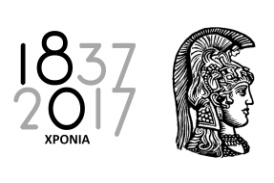 ΕΛΛΗΝΙΚΗ ΔΗΜΟΚΡΑΤΙΑΕθνικόν και ΚαποδιστριακόνΠανεπιστήμιον ΑθηνώνΣΧΟΛΗ ΕΠΙΣΤΗΜΩΝ ΥΓΕΙΑΣΤΜΗΜΑ ΝΟΣΗΛΕΥΤΙΚΗΣΔιεύθυνση: Δήλου 1Α ΓουδήΠληροφορίες: Μαντζουράνη ΕλένηΤηλέφωνο: 210 746 1402FAX:          210 746 1500e-mail: secr@nurs.uoa.grΔιευθυντές ΤομέωνΒασικών Επιστημών:---------------------Παθολογικός- Νοσηλευτικός:Καθηγήτρια  Ελ. ΠατηράκηΧειρουργικός –Νοσηλευτικός:Καθηγητής Γ. ΦιλντίσηςΔημόσιας Υγείας:Καθηγήτρια Α .ΚαλοκαιρινούΨυχικής Υγείας &Επιστημών Συμπεριφοράς:Καθηγητής Γ. ΑλεβιζόπουλοςΓραμματέας Τμήματος:Ελένη Μαντζουράνη